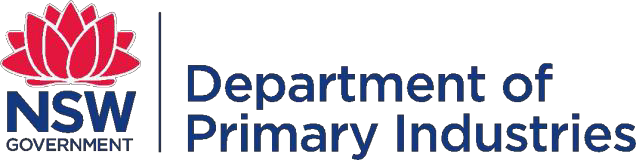 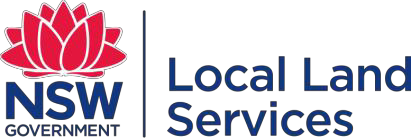 Record of Movement Cattle Tick Carrier (General)To be completed by the person responsible for the cattle tick carrier emailed to cattletick@dpi.nsw.gov.au no later than 24 hours before importation or given to an authorised officer when the cattle tick carrier crosses the border into the State from the carrier's State or Territory of origin. A copy of the completed form must accompany the animals to their destination.I, b) 	Description of carrierNumber	Species	Description (branding/identification)	SexIf more animals are being imported, please provide description of the animals as an attachment to this record.c)   Transport detailsVehicle Registration number	Float / Trailer RegistrationDeclaration by person in chargeI hereby declare that the mandatory requirements described overleaf for the selected movement in (f) above have been complied with and all information contained in this record is true and correct.This information is collected by the collecting agency identified in this form in relation to its functions under the Biosecurity Act 2015. This agency/s and the NSW Department of Industry may use and disclose this information as reasonably necessary for the purpose of performing biosecurity risk functions under, or reasonably contemplated by, the Biosecurity Act 2015. Carrier Biosecurity Certificate Number:If applicablepursuant to clauses 26, 27, 28 and 30 to the Biosecurity Order (Permitted Activities) 2017 provide the following record of movement:Movement DateLeaving place of origin     /     /     Returning to place of origin (if applicable)      /     /     d)	Origin of carrierd)	Origin of carrierd)	Origin of carrierProperty Identification Code (PIC)Property Identification Code (PIC)Name of placeStreet addressSuburbStatePostcodePhoneEmaile)	Destination of carriere)	Destination of carriere)	Destination of carrierProperty Identification Code (PIC)Property Identification Code (PIC)Name of placeStreet addressSuburbStatePostcodePhoneEmailf)	Mandatory requirements for movement of a cattle tick carrier into NSWPlease select applicable movement type. See overleaf for full mandatory requirements.f)	Mandatory requirements for movement of a cattle tick carrier into NSWPlease select applicable movement type. See overleaf for full mandatory requirements. for a cattle tick carrier from a property in an infested area or a restricted property for a cattle tick carrier transiting through an infested area for a cattle tick carrier attending an Agricultural Show in NSWfor a registered thoroughbred horse attending a designated race for a horse attending a horse only competition     /     /     Full nameSignatureDatePhoneEmailEmailEmailMandatory requirements for the movement of a cattle tick carrier into NSWA cattle tick carrier from a property in an infested area or a restricted property a biosecurity certifier has issued a Carrier Biosecurity Certificate that certifies:the cattle tick carrier underwent a manual inspection and was found free of cattle ticks, andthe cattle tick carrier underwent a supervised chemical treatment, andthe cattle tick carrier is imported into the State no later than 24 hours after the supervised chemical treatment was carried out; andif the vehicle on which the cattle tick carrier is transported transits through an infested area before it enters the State:the cattle tick carrier was not off-loaded from the vehicle, andno additional cattle tick carriers were loaded into the vehicle, unless the person has complied with the conditions for importation of the cattle tick carrier set out in Division 2 Subdivision 1 of the Biosecurity Order (Permitted Activities) 2017.A cattle tick carrier transiting through an infested areaThe cattle tick carrier was not off-loaded from the vehicle during the journey, andno additional cattle tick carriers were loaded into the vehicle [in the infested area] unless the person has complied with the conditions for importation of the cattle tick carrier set out in this subdivision.A cattle tick carrier attending an Agricultural Show in NSWthe cattle tick carrier will leave the State within 7 days of the proposed movement date specified in the Record of Movement,  anda biosecurity certifier has issued a Carrier Biosecurity Certificate that certifies the cattle tick carrier underwent a manual inspection and was found free of cattle ticks, andif the vehicle on which the cattle tick carrier is transported transits through an infested area on its way to the agricultural show:the cattle tick carrier was not off-loaded from the vehicle, andno additional cattle tick carriers were loaded into the vehicle, unless the person has complied with the conditions for importation of the cattle tick carrier set out in Division 2 Subdivision 1 of the Biosecurity Order (Permitted Activities) 2017, andthe cattle tick carrier will be accompanied by the Record of Movement (Cattle Tick Carriers) at all times.A registered thoroughbred horse attending a designated raceThe equine is a registered thoroughbred, andfor 35 days immediately before importation, the equine was stabled, andthe equine is competing at a designated race meeting under the control of a racing authority in the State or Territory where the race meeting will be held, andin the period commencing 24 hours before importation, the equine was visually inspected and found to be cattle tick free by the person responsible for the animal, andthe equine will return to its State or Territory of origin within 7 days of the proposed movement date, andif the vehicle on which the cattle tick carrier is transported transits through an infested area before it enters the State:the cattle tick carrier was not off-loaded from the vehicle, andno additional cattle tick carriers were loaded into the vehicle, unless the person has complied with the conditions for importation of the cattle tick carrier set out in Division 2 Subdivision 1 of the Biosecurity Order (Permitted Activities) 2017.A horse attending a horse only competitionThe equine is attending a horse only event in a venue where no cattle was kept within the last 12 months,  andthe equine satisfies either of these conditions:in the 12 months before importation, the equine was not resident on land grazed by cattle or deer, orfor 35 days immediately before importation, the equine was held in pasture free conditions, andthe equine is clean and groomed, andthe equine will travel directly to and from the destination described in e), andthe equine will return to the State or Territory from which it was imported within 7 days of the movement date specified in a), andthe equine is accompanied by a Carrier Biosecurity Certificate issued by a biosecurity certifier that certifies before entry into the State, the equine underwent a manual inspection and was found free of cattle ticks, andif the vehicle on which the cattle tick carrier is transported transits through an infested area before it enters the State:the equine was not off-loaded from the vehicle, andno additional cattle tick carriers were loaded into the vehicle, unless the person has complied with the conditions for importation of the cattle tick carrier set out in Division 2 Subdivision 1 of the Biosecurity Order (Permitted Activities) 2017.